                                                                                                                                          3Д  ФОРМИ Од предметите подоле пронајди слични на овие 3Д форми и нацртај ги покрај нив.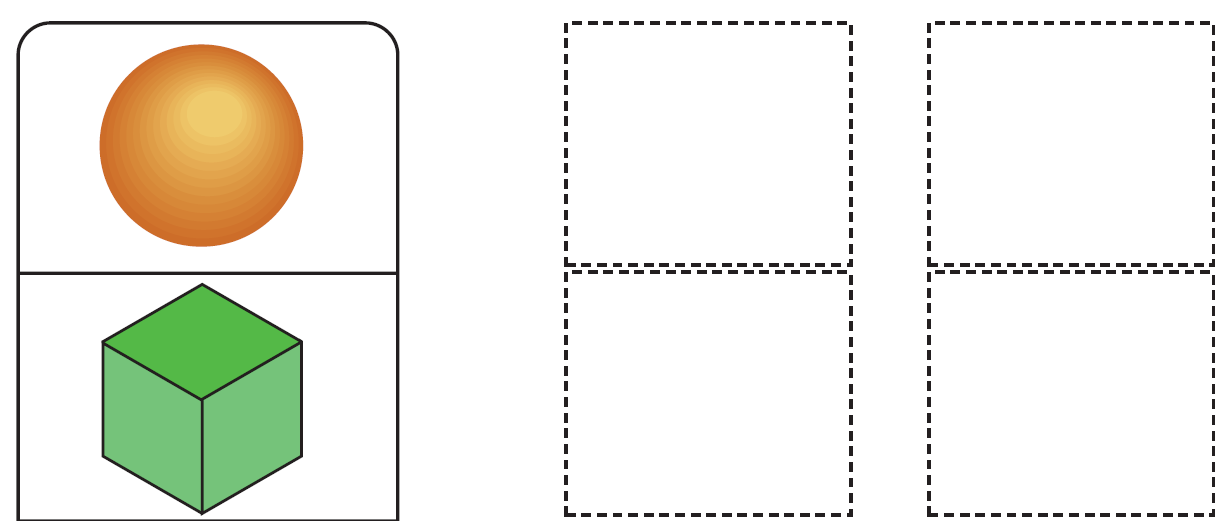 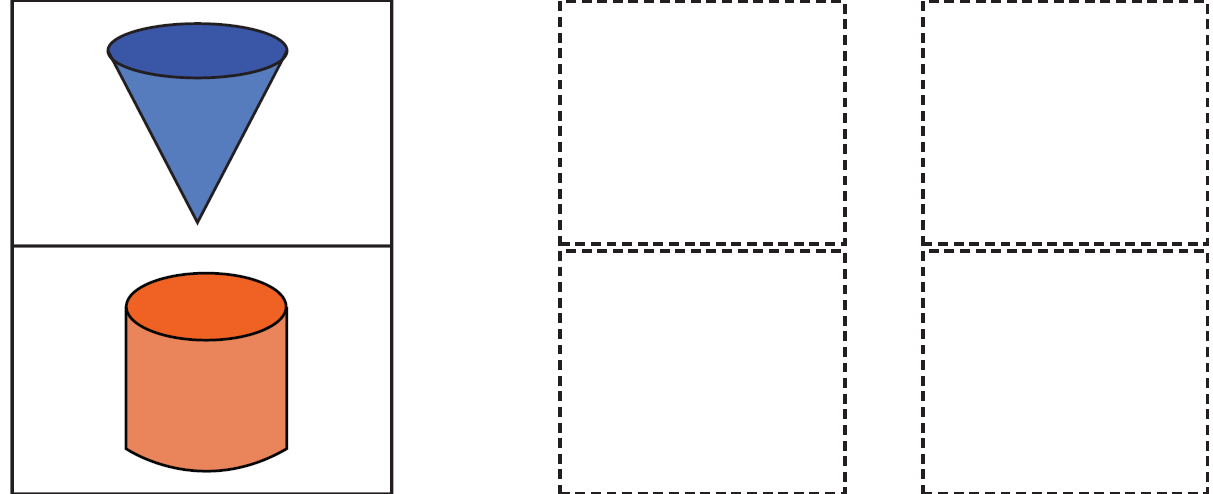 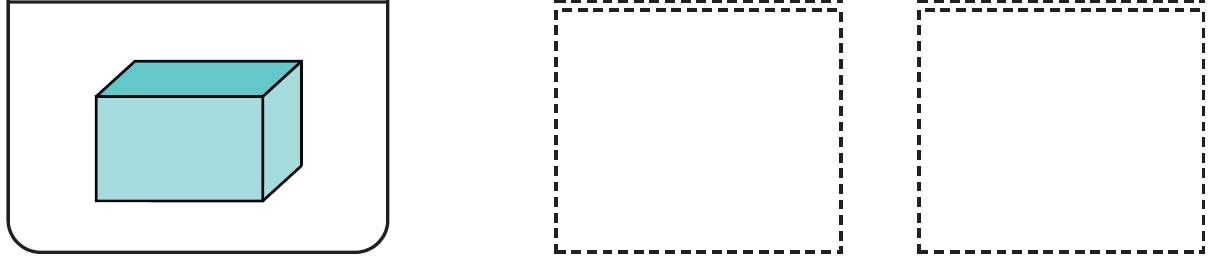 -Умее да  препознае 3Д форма и истата да ја пронајде во некој предмет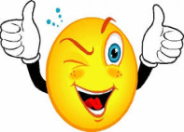 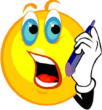 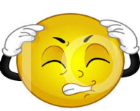 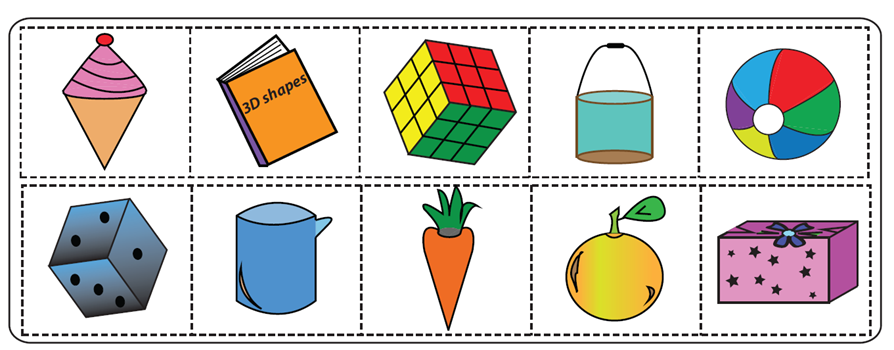 